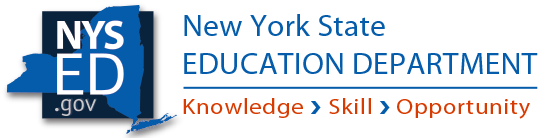 2019-2020 Consolidated Application Level 1 AddendumBackground InformationBackground Information:As detailed in Commissioners Regulation 100.21, any school in Good Standing with any accountability measure of Level 1 for any subgroup shall:Participate in a needs assessment, in a format as may be prescribed by the Commissioner, to determine the additional support that the school needs to improve performance. Such needs assessment must identify the academic achievement gaps between accountability subgroups within the school, the root causes for the gaps, and delineate the resources and strategies that the district will use to support the school to address such gaps;Based on the needs assessment, in a format as may be prescribed by the Commissioner, the district, in consultation with parents, school staff, and other stakeholders at the school, consistent with the district plan pursuant to section 100.11 of this Part, shall identify additional resources that the district will provide to the school to assist it to increase performance on the accountability measure for the identified group(s). Provided that in its consolidated application submitted to the department, the district must identify the additional resources and professional development that the district will provide the school to improve performance.Needs Assessment:There is no specific needs assessment tool or process that is required of schools/districts when completing the Level 1 Addendum. Schools/districts have discretion in how the needs assessment is conducted and are asked to reflect in the addendum the types of information that were used during the needs assessment and the stakeholders that were involved. Within the Level 1 Addendum, LEAs need to provide the following information about the needs assessment conducted:A description of the components of the needs assessment;Identification of the stakeholders that were involved in the needs assessment; andIdentification of the subgroups that performed at level 1 for each accountability measure.Additional Components:The Level 1 Addendum requests additional plan components which include:A description of the additional support the school requested the district provide based on the results of the needs assessment;A description of the degree to which the district will provide the additional support;If the district is not providing the requested support, a description explaining why the district is not providing the support;A description of any additional resources not requested by the school that will be provided by the district in order to address the indicator for which the school performed at Level 1.Completion and Submission:The Level 1 survey is required to be completed by any school that received a level 1 accountability measure for any subgroup, regardless of Title I status. Level 1 Accountability Designations are detailed in the Elementary-Middle or High School tabs within the workbook.The Level 1 Addendum has been issued as a school-level survey to be completed collaboratively among school and district staff. Final certification and submission must be completed by the Superintendent/CEO. The Level 1 Addendum is due by August 31, 2019.Technical assistance and support will be provided by the Office of ESSA-Funded Programs by phone at 518-473-0295 or via email at conappta@nysed.gov